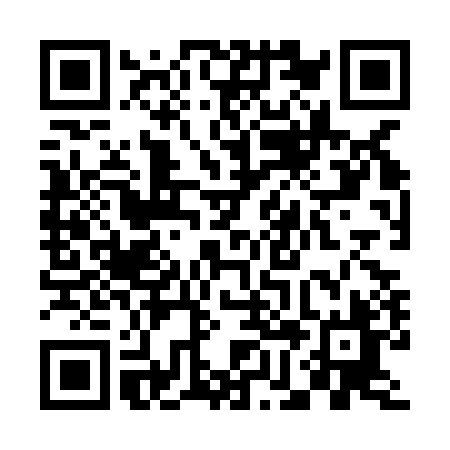 Prayer times for Beit Zayit, PalestineWed 1 May 2024 - Fri 31 May 2024High Latitude Method: NonePrayer Calculation Method: Muslim World LeagueAsar Calculation Method: ShafiPrayer times provided by https://www.salahtimes.comDateDayFajrSunriseDhuhrAsrMaghribIsha1Wed4:245:5412:364:167:208:442Thu4:235:5312:364:167:208:453Fri4:225:5212:364:167:218:454Sat4:215:5112:364:167:228:465Sun4:205:5012:364:167:238:476Mon4:195:4912:364:167:238:487Tue4:175:4812:364:167:248:498Wed4:165:4712:364:167:258:509Thu4:155:4712:364:167:258:5110Fri4:145:4612:364:167:268:5211Sat4:135:4512:364:167:278:5312Sun4:125:4412:364:167:278:5413Mon4:115:4412:364:167:288:5514Tue4:105:4312:364:167:298:5615Wed4:095:4212:364:167:308:5716Thu4:085:4212:364:167:308:5817Fri4:075:4112:364:167:318:5918Sat4:065:4012:364:167:329:0019Sun4:065:4012:364:167:329:0120Mon4:055:3912:364:167:339:0221Tue4:045:3912:364:167:349:0322Wed4:035:3812:364:167:349:0423Thu4:025:3812:364:167:359:0424Fri4:025:3712:364:177:359:0525Sat4:015:3712:364:177:369:0626Sun4:005:3712:374:177:379:0727Mon4:005:3612:374:177:379:0828Tue3:595:3612:374:177:389:0929Wed3:585:3512:374:177:399:0930Thu3:585:3512:374:177:399:1031Fri3:575:3512:374:177:409:11